Комплексная контрольная работа по английскому языку за 1 четверть 2 класс.________________________________________________   2 _____ класса Вариант 11. Соедини заглавную и маленькую букву.A    D     F     R     Uf      r      a      u      d2.Соедини буквы.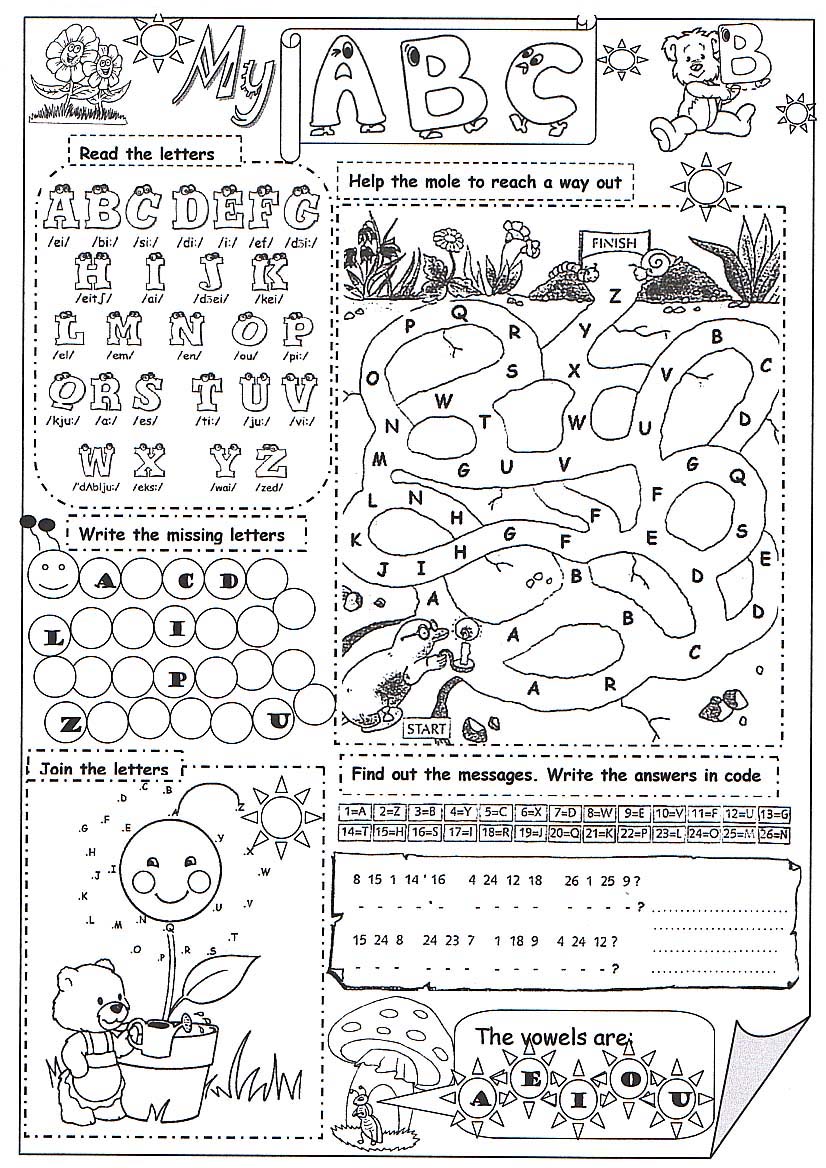 3. Подпиши картинки.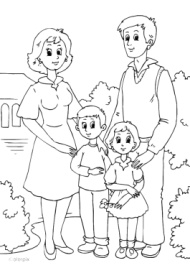 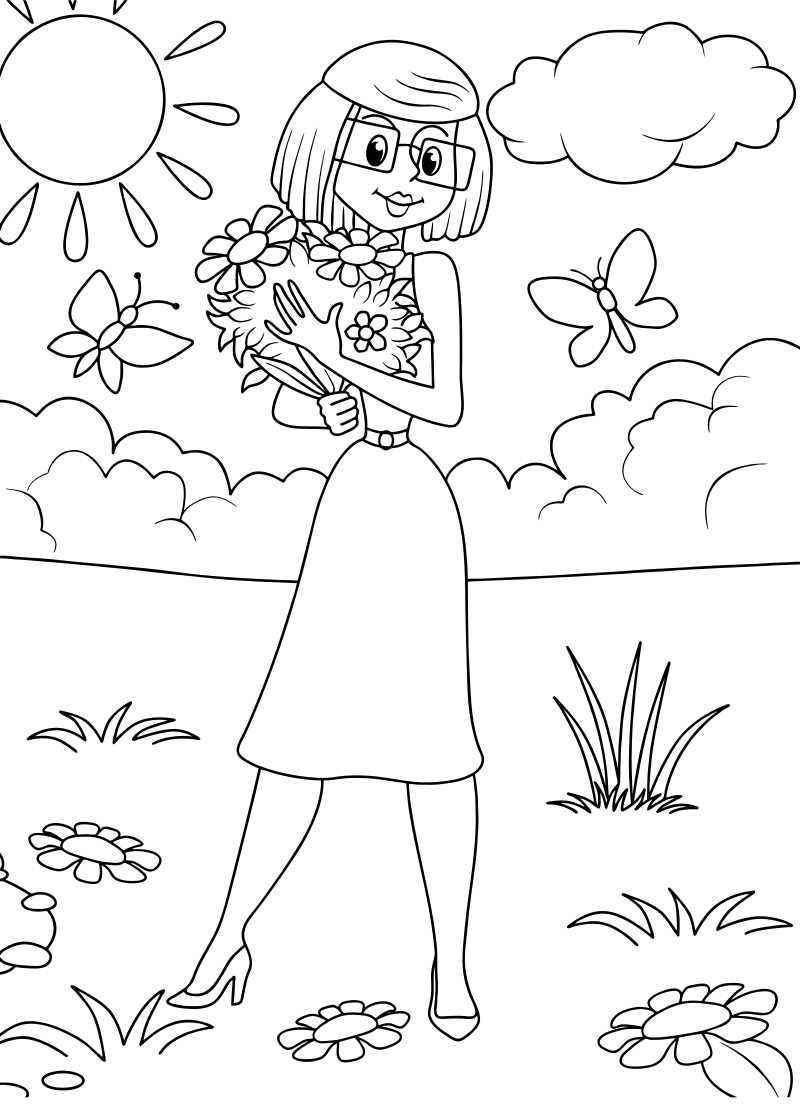 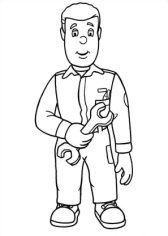 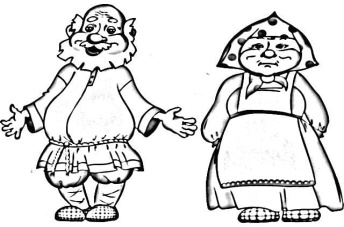 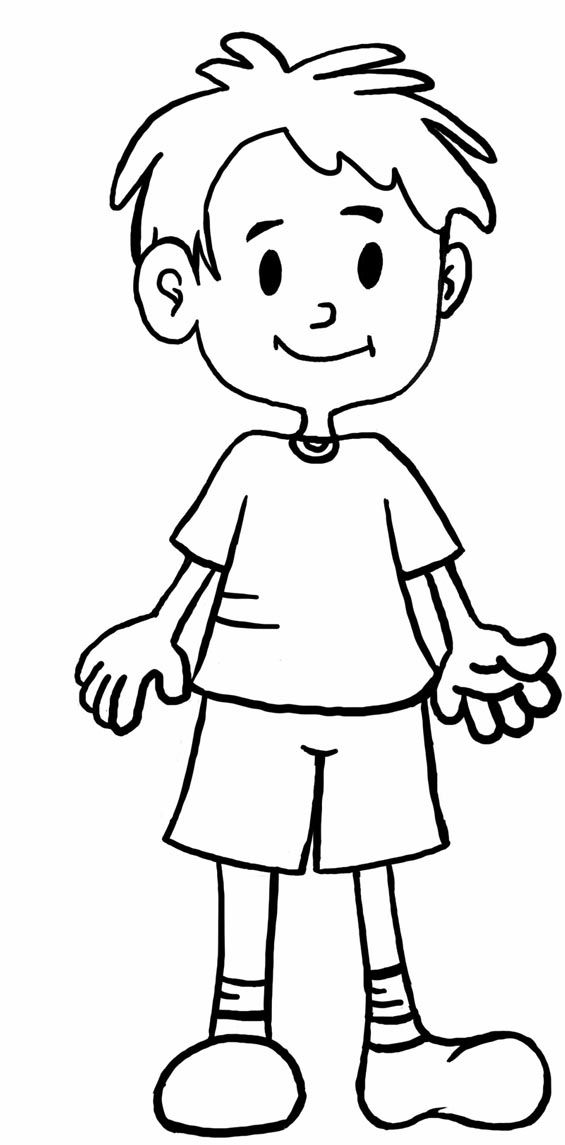 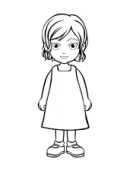 ______________________________________________________________________________________________4.Раскрась сердечки и подпиши цвета на английском языке. Поставь на каждом сердечке номер цвета.1. синий _______________________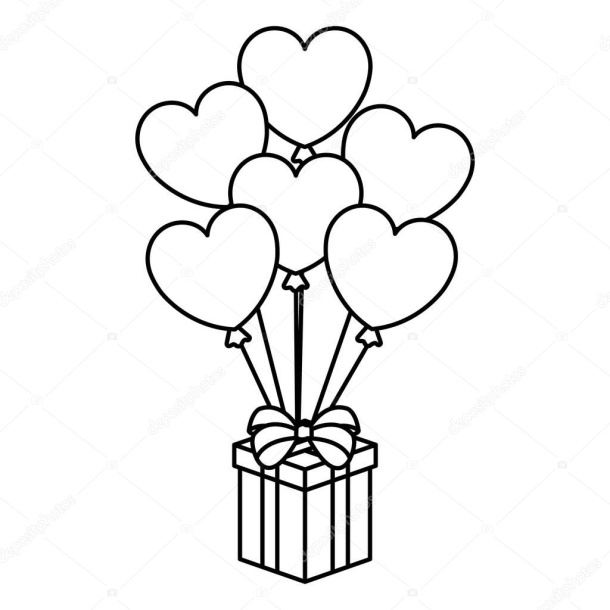 2. зелёный _____________________3. оранжевый ____________________4. розовый _____________________5. фиолетовый ______________________6. коричневый _______________________Комплексная контрольная работа по английскому языку за 1 четверть 2 класс.________________________________________________   2 _____ классаВариант 21. Соедини заглавную и маленькую букву.B       T       V       J       Zt          z        b        v       j2.Соедини буквы.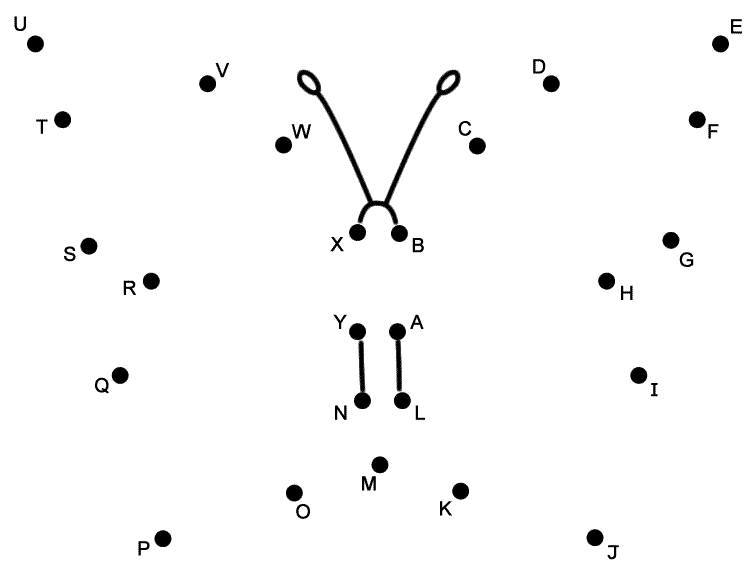 3. Подпиши картинки.______________________________________________________________________________________________4.Раскрась карандаши и подпиши цвета на английском языке. Поставь на каждом карандаше номер цвета. 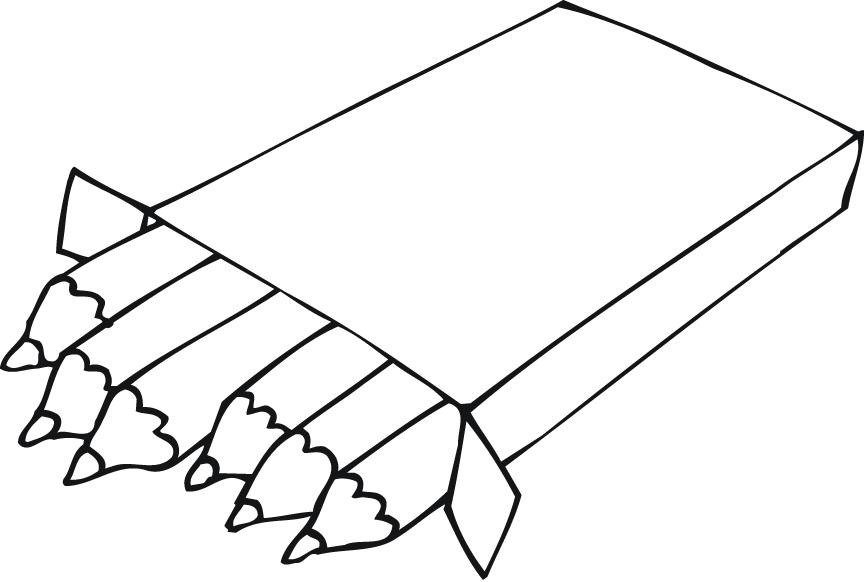 1. синий _______________________2. зелёный _____________________3. оранжевый ____________________4. розовый _____________________5. фиолетовый ______________________6. коричневый _______________________